Отзыв руководителяна выпускную квалификационную работуДжабаровой Лады Вадимовнынаправление подготовки 45.03.02 Лингвистика, бакалаврская программа «Теория и методика преподавания иностранных языков и культур», группа 18.Б13на тему: «Игровые приемы обучения учащихся младших классов говорению на английском языке»Работа Джабаровой Лады посвящена исследованию возможности применения игр при обучении говорению  на английском языке учащихся младших классов.Актуальность темы работы обусловлена необходимостью теоретического осмысления и практической разработки приемов, учитывающих психологические особенности учащихся младших классов, которые не только повышают заинтересованность  учащихся в овладении иностранным языком, но и способствуют эмоциональному и умственному стимулированию. Работа, общим объёмом 53 страницы, состоит из введения, двух глав с выводами к каждой из них, заключения, списка используемой литературы, включающем 25 работ на русском языке, и списка источников.В первой главе автор изучает говорение как вид речевой деятельности, описывает особенности обучению говорению, а также рассматривает игру как метод преподавания иностранного языка и приводит разные классификации игр. Автор приходит к выводу, что применение игровых заданий раздельно и в комплексе позволяет усилить практическую, познавательную и коммуникативную направленность уроков иностранного языка.Во второй главе предложены игровые приемы формирования языковых навыков и развития речевых умений при обучении говорению на иностранном языке учащихся младшей школы.Теоретическая значимость работы заключается в обобщении научных источников по теме исследования, практическая значимость – в составлении методических рекомендаций учителям английского языка в начальной школе. В процессе подготовки и написания работы Джабарова Лада проявила себя как самостоятельный исследователь, имеющий собственное видение, иногда отличное от видения научного руководителя, и следующий своим представлениям о календарных сроках выполнения работы.Характеризуя работу в целом, стоит сказать, что последовательность и содержание глав и разделов в общем отражают цель исследования, однако в работе наблюдается некоторая небрежность в оформлении, в частности отсутствие некоторых ссылок во второй части работы и стилистические недочеты.Достоинством работы является то, что автор описал, как можно включить игры в реальный учебный процесс. ВЫВОД: Выпускная квалификационная работа бакалавра Джабаровой Лады соответствует всем требованиям, предъявляемым к данному типу работ, может быть допущена к защите и заслуживает положительной оценки.Научный руководитель                    к.ф.н., доцент кафедры иностранных                            языков и лингводидактики Белова М.О. 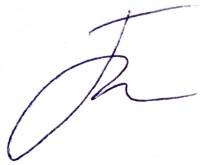 